Obec Valaská                           Obecný úrad Valaská, Námestie 1.mája 460/8                 976 46  ValaskáČíslo:	5446/2022	700/2022/ocu								Vyhotovenie jediné!										Počet strán: 41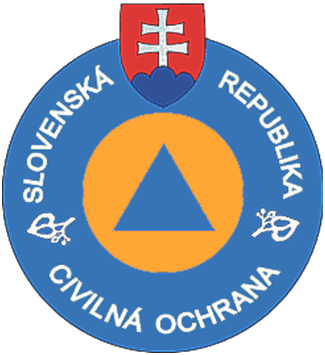 POVODŇOVÝ PLÁN ZÁCHRANNÝCH PRÁC OBCE VALASKÁ								    -------------------------------------                                                                                                             Mgr. Peter Jenča                								     starosta obce                                                                               Schválil:      -------------------------------------                                                                                       		 Ing. Ondrej Filipiak                                                                                              prednosta Okresného úradu BreznoDátum aktualizácie: 31.08.2022OBSAHA.  Textová časťZámer zabezpečenia, riadenia a vykonania povodňových záchranných prácZoznam orgánov, komisií a štábov, ktoré riadia a zabezpečujú ochranu pred povodňami Povodňová komisia obceKrízový štáb obce – zoznam členov, adresy, spôsob vyrozumeniaOkresný úrad Brezno  a  Krízový štáb Okresného úradu BreznoOdbor starostlivosti  o životné prostredie OÚ v BREZNEOkresná povodňová komisia územného obvodu BREZNOTechnický štáb Okresnej povodňovej komisie územného obvodu BREZNOOkresné riaditeľstvo Hasičského a záchranného zboru v BREZNEOkresné riaditeľstvo Policajného zboru v BREZNEKoordinačné stredisko integrovaného záchranného systému Banská BystricaDôležité telefónne čísla a spojenie s inštitúciami, ktoré v súčinnosti plnia úlohy na úseku ochrany pred  povodňamiStupne povodňovej aktivity,  predpovedná povodňová služba, hlásna povodňová služba a varovanie obyvateľstva     Vodné toky pretekajúce cez obec, vrátane prehľadnej situácieStupne povodňovej aktivity v profiloch vodomerných staníc a  vodočetných staníc v čiastkovom povodí nad obcouStupne povodňovej aktivity – charakteristika Vyhlasovanie a odvolávanie stupňov povodňovej aktivity Organizačné zabezpečenie hlásnej povodňovej služby a varovania obyvateľstva v obciSprávcovia vodných tokov na území obcePovodňové záchranné práce obceZabezpečenie varovania obyvateľstva a vyrozumenie osôb ohrozených povodňouPostup zabezpečenia núdzového zásobovania a núdzového ubytovania osôbZabezpečenie a vykonanie evakuácie, vrátane evakuačných opatreníPredpokladaný výkon opatrení na ochranu pred povodňami v kritických úsekoch vod. tokovPostup zabezpečenie dezinfekcie studní, žúmp, obytných priestorov a odvozu a zneškodňovania uhynutých zvierat a iných odpadovPrehľad rozvodných sietí a zariadení, ktoré by mohli ohroziť postihnuté osoby, nasadené sily a prostriedky a majetok obyvateľovSpôsob zorganizovania predčasného zberu úrody pri určených vodných stavochZoznam stavieb, objektov a zariadení, ktoré môžu byť ohrozené povodňouZoznam lokalít, v ktorých sú uskladnené nebezpečné látky, ich druhy, množstvá a opatrenia na zamedzenie znečistenia vodySily a prostriedky na výkon povodňových záchranných prácZoznam dopravných prostriedkov, strojov a zariadení na výkon povodňových záchranných  prác. Dopravné prostriedky, stroje a zariadenia, ktoré sú určené na výkon povodňových záchranných prácZoznam členov obecného hasičského zboru (adresy a telefónne spojenie)Materiálno-technické vybavenie obecného hasičského zboru na výkon povodňových záchranných prácZoznam dezinfekčných látok na dezinfekciu studní, žúmp a obytných priestorovZoznam členov pracovných čiat obce a pracovných čiat vyčlenených právnickými osobami na výkon povodňových záchranných prácZabezpečenie pomoci záchranných zložiek integrovaného záchranného systémuZoznam povodňových plánov záchranných prác právnických osôb a fyzických osôb – podnikateľov na území obceZoznam povodňových plánov záchranných prác právnických osôb Zoznam povodňových plánov záchranných prác fyzických osôb – podnikateľov. Pomocná dokumentácia a prílohyZoznam zákonov a vyhlášok súvisiacich so zabezpečovaním a riadením ochrany pred povodňamiVzory príkazov a dokumentov, ktoré budú potrebné pri riadení a zabezpečovaní ochrany pred povodňamiVIII. Prílohy povodňového plánu záchranných prác obce B.  Grafická časťGrafická časť plánu záchranných prác obce (vypracovaná na mapách v mierkach 1 : 1 440  resp. 1 : 2 880) obsahuje nasledujúce údaje:predpokladaný rozsah zaplavenia územia zobrazený podľa súradníc záplavových čiar prevzatých z príslušnej mapy povodňového ohrozenia,domy, objekty, časti obcí, miest, ktoré môžu byť zaplavené a bude potrebné z nich vykonať evakuáciu,evakuačné trasy,objekty určené na núdzové ubytovanie,priestory na umiestnenie zvierat a materiálu,priestory sústredenia mechanizmov určených na povodňové záchranné práce,lokality, v ktorých sú uskladnené nebezpečné látky,poloha vodomerných staníc a vodočetných staníc na vodných tokoch,vyznačenie kritických miest križovania vodných tokov s prístupovými komunikáciami do obcí, k priemyselným a poľnohospodárskym areálom v katastrálnom území obce.A. Textová časťZámer zabezpečenia, riadenia a vykonania povodňových záchranných prácObec pri zabezpečovaní, riadení a vykonávania povodňových záchranných prác vychádza z komplexných poznatkov o svojom území, zo skúseností z povodní z predchádzajúcich rokov a historických záznamov a poznania (až do vypracovania hraníc inundačného územia, mapy povodňového ohrozenia a rizika) a povodňového plánu záchranných prác.Základné predpoklady obce k účinnému zabezpečovaniu, riadeniu a vykonávaniu povodňových záchranných prác na povodňou ohrozenom území sú:Včasnosť získavania jednotlivých výstrah o rizikách súvisiacich so zrážkami v oblastiach územia obce od SHMÚ cestou Koordinačného strediska IZS.Vlastné sledovanie vývoja situácie na vodných tokoch a ich prítokoch, ako i v oblastiach s možnosťou zaplavenia vnútornými vodami.Včasnosť získavania informácii od správcov vodných tokov, so zameraním sa na špecifické situácie pri vypúšťaní vody z vodných stavieb.Získavanie informácii od občanov o povodňovej situácii v jednotlivých oblastiach obce či už v intraviláne alebo v extraviláne.Technická pripravenosť na varovanie obyvateľstva obce dostupnými prostriedkami.Organizačná a technická pripravenosť na odstraňovanie prekážok obmedzujúcich
plynulý odtok vody a to vo vytypovaných rizikových miestach (priepusty................) dostupnými technickými prostriedkami nachádzajúcich sa v obci (vecným plnením).Pripravenosť na odklonenie prívalových vôd do recipientu (vodný tok alebo vodná plocha, ktorá prijíma vody istého vodohospodárskeho úseku) a k zamedzeniu vtekania vôd do obytných zón obce.Aktuálny prehľad o právnických osobách, fyzických osobách – podnikateľoch vlastniacich vhodnú techniku na vykonávanie povodňových záchranných prác.Aktuálny prehľad o dostupnosti vhodných vriec na vytváranie protipovodňových valov (správca vodných tokov, správcovia štátnych hmotných rezerv).Zriadenie krízového štábu obce z občanov obce so skúsenosťami z riadenia a technickými vedomosťami o opatreniach potrebných na vykonávanie povodňových záchranných prác.Pripravenosť na zabezpečenie spojenia s dotknutými orgánmi a osobami, súčinnosť so štátnymi orgánmi a záchrannými zložkami IZS.Poznámka: Pri povodni, ktorá je spôsobená poruchou, alebo haváriou na vodnej stavbe, obec pri ochrane života, zdravia, majetku a životného prostredia postupuje podľa samostatného spracovaného plánu evakuácie ,,Dokumentácia obce k zabezpečeniu, riadeniu a vykonaniu dlhodobej evakuácie osôb z ohrozeného územia mimoriadnou udalosťou“.Počas povodňovej situácie obec vykonáva povodňové záchranné práce a v prípade potreby i povodňové zabezpečovacie práce podľa § 17 ods.3 písm. e) zákona č. 7/2010 Z. z.  Zoznam orgánov, komisií a štábov, ktoré riadia a zabezpečujú ochranu  pred  povodňami                                   Stav k: 31.08.20221. Povodňová komisia obce2. Krízový štáb obce – zoznam členov, adresy, spôsob vyrozumenia   Okresný úrad Brezno a Krízový štáb Okresného úradu Brezno         Okresný úrad BreznoKrízový štáb Okresného úradu Brezno	 Ochrana pred povodňami: Ing. Božena Kánová  Telefón: 096162 2974,   0917 192 713               E-mail: bozena.kanova@minv.skOkresná povodňová komisia Brezno k 18.08.2022                                                                                                                        Technický štáb okresnej povodňovej komisie (TŠ OPK) k 18.08.2022                                                                               7. Okresné riaditeľstvo Hasičského a záchranného zboru v BREZNEAdresa: Rázusova 18, 977 01 BreznoRiaditeľ okresného riaditeľstva: plk. Ing.  Ivan ŠvantnerTelefón: 6712100, 0905230334Fax: 048 / 6712188E-mail: ivan.svantner@hazz.minv.skOperačné stredisko HS BreznoTelefón: 048 / 611 22 22Fax: 048 / 6712187E-mail: operacne@orhazzbr.skOkresné riaditeľstvo Policajného zboru v BREZNOAdresa: Mostárenská 13, 977 01  BreznoRiaditeľ okresného riaditeľstva: plk. Ing. Marek Ridzoň
Zástupca riaditeľa okresného riaditeľstva: pplk. Ing. Rastislav Čupka
Riaditeľ okresného dopravného inšpektorátu: mjr. Ing. Erik Baláž
Riaditeľ odboru poriadkovej polície: mjr. Mgr. Ján Vojtko
Riaditeľ odboru kriminálnej polície: pplk. Mgr. Andrea Filkorová9. Koordinačné stredisko integrovaného záchranného systému Banská BystricaJednotné európske číslo tiesňového volania: 112  Tel: 048/4306 444                                       Fax: 048/4136 041Email: ks.izs.bb@minv.sk10. Dôležité telefónne čísla a spojenie s inštitúciami, ktoré v súčinnosti plnia úlohy na        úseku ochrany pred  povodňamiStupne povodňovej aktivity a predpovedná povodňová služba, hlásna povodňová služba a varovanie obyvateľstvaVodné toky pretekajúce cez obec, vrátane prehľadnej situácieStupne povodňovej aktivity v profiloch vodomerných staníc a vodočetných staníc v čiastkovom povodí nad obcouPoznámka: Vodné stavy a prietoky zodpovedajúce stupňom povodňovej aktivity schvaľuje ministerstvo na návrh správcu vodohospodársky významných vodných tokov alebo správcu drobného vodného toku po prerokovaní s okresným resp. okresným  úradom, odborom starostlivosti o ŽP.Stupne povodňovej aktivity – charakteristika Stupne povodňovej aktivity charakterizujú mieru nebezpečenstva povodne, ktorá je vyjadrená určenými vodnými stavmi alebo prietokmi vo vodných tokoch a na vodných stavbách. Podľa § 11 zákona č. 7/2010  Z. z. sú stanovené tri stupne povodňovej aktivity, pričom III. SPA charakterizuje najväčšie ohrozenie. V povodňových plánoch sa stanovujú tri stupne povodňovej aktivity:I. stupeň povodňovej aktivity  – nastáva, zaniká.II. stupeň povodňovej aktivity – vyhlasuje sa, odvoláva sa.III. stupeň povodňovej aktivity – vyhlasuje sa, odvoláva sa.Vyhlasovanie a odvolávanie stupňov povodňovej aktivity (ďalej len „SPA“)Poznámka: Obec alebo orgán ochrany pred povodňami, ktorý vyhlásil alebo odvolal stupeň povodňovej aktivity, bezodkladne o tom informuje (podľa povodňového plánu) orgány ochrany pred povodňami a orgány štátnej správy, osoby zaradené do ochrany pred povodňami, správcu vodohospodársky významných tokov a dotknutých správcov drobných vodných tokov.  Organizačné zabezpečenie hlásnej povodňovej služby a varovania obyvateľstva          v obciInformácie o jednotlivých výstrahách a rizikách súvisiacich so zrážkami v oblastiach územia obce obdrží obec od SHMÚ cestou Koordinačného strediska IZS Okresného úradu Banská Bystrica a to prostredníctvom SMS správy. Následne uvedené informácie obec obdrží od Okresného úradu BREZNO - telefonicky, mailom resp. faxom.V súlade  s § 14 zákona č. 7/2010 Z. z.,  SHMÚ  poskytuje  na  stránke www.shmu.sk  informácie o meteorologickej a o hydrologickej situácii a o ďalšom vývoji situácie.Súčasťou hlásnej povodňovej služby pre včasné varovanie obyvateľstva obce je:vlastné sledovanie vývoja situácie na vodných tokoch a ich prítokoch, ako i v oblastiach s možnosťou zaplavenia vnútornými vodami v čase intenzívnych zrážok,včasnosť získavania informácii od správcov vodných tokov, so zameraním sa na špecifické situácie pri vypúšťaní vody z vodných stavieb (v prípade ak sa obec nachádza pod vodnou stavbou),získavanie informácii od občanov o povodňovej situácii v jednotlivých oblastiach obce či už v intraviláne, alebo v extraviláne.Obec po vyhlásení III. SPA informuje o tejto skutočnosti Koordinačné stredisko IZS Okresného úradu Banská Bystrica (na č. t. 112), orgány ochrany pred povodňami a ostatné orgány podľa § 26 ods.3 písm. b) zákona č. 7/2010 Z. z.Technická pripravenosť na varovanie obyvateľstva obce:Na základe informácií od SHMÚ a  celkového vývoja meteorologickej a hydrologickej situácie v katastri obce, obec varuje obyvateľstvo pred nebezpečenstvom vzniku alebo pri vzniku povodne v mieste nebezpečenstva povodne a v miestach nižšie ležiacich na vodnom toku a upozorňuje orgány štátnej správy ochrany pred povodňami a dotknuté právnické osoby na vývoj povodňovej situácie a zasiela priebežné správy o povodňovej situácii (v rozsahu §1 vyhlášky MŽP SR č. 252/2010 Z. z.).Varovanie obyvateľstva obec zabezpečuje prostredníctvom varovných signálov s využitím varovných prostriedkov (siréna) a prostriedkov vyrozumenia (rozhlas).Vyrozumievané obce smerom po prúde vodného toku o nebezpečenstve vzniku povodne:Hliadková služba obce k sledovaniu vývoja situácie pri povodni (II. SPA a III. SPA)Správcovia vodných tokov na území obce IV. Povodňové záchranné práce obceZabezpečenie varovania obyvateľstva a vyrozumenie osôb ohrozených povodňouVarovanie obyvateľstva a vyrozumenie osôb ohrozených povodňou obec zabezpečuje varovacími a vyrozumievacími prostriedkami (bezdrôtovým rozhlasom) s nasledovnými varovnými signálmi:"OHROZENIE  VODOU"  -  šesťminútovým  stálym  tónom  sirény  pri ohrození ničivými účinkami vody."KONIEC OHROZENIA" - dvojminútovým stálym tónom sirén bez opakovania pri konci ohrozenia alebo pôsobenia následkov mimoriadnej  udalosti.  Upozornenie:Varovný signál "OHROZENIE VODOU" a signál "KONIEC OHROZENIA" obec následne dopĺňa hovorenou informáciou prostredníctvom miestneho rozhlasu.Postup zabezpečenia núdzového zásobovania a núdzového ubytovania osôb.Obec podľa § 3 ods. 4. zákona č. 369/1990 Zb. o obecnom zriadení v znení neskorších predpisov je povinná poskytnúť obyvateľovi obce nevyhnutnú okamžitú pomoc v jeho náhlej núdzi spôsobenej živelnou pohromou, haváriou alebo inou podobnou udalosťou, najmä zabezpečiť mu prístrešie, stravu alebo materiálnu pomoc. Za týmto účelom má obec vytypované nasledovné miesta náhradného ubytovania:Núdzové zásobovanie (poskytnutie stravy alebo materiálnej pomoci) pre povodňou postihnutých obyvateľov obce bude obec riešiť podľa priebehu povodne v katastri obce a to v súčinnosti s okresnou povodňovou komisiou. Pri poklese výdatnosti na skupinových alebo významných vodovodoch pod priemernú dennú spotrebu vody alebo pri znehodnotení vody v studniach spôsobenú povodňovou situáciou obec vykoná nasledovné opatrenia:vydá zákaz na používanie pitnej vody z verejného vodovodu na čistenie a umývanie motorových vozidiel a iných dopravných a mechanizačných prostriedkov, zároveň obmedzí dodávku pitnej vody na účely, pre ktoré nie je použitie pitnej vody bezpodmienečne potrebné.zabezpečí rozvoz pitnej vody v situácii odstavenia dodávky pitnej vody z verejných vodovodov a po kontaminácii studní.Pri núdzovom zásobovaní pitnou vodou bude obec postupovať podľa údajov vyplývajúcich z dokumentácie „Núdzového zásobovania pitnou vodou“ a podľa pokynov vydaných orgánmi štátnej správy a dodávateľských organizácii. Zabezpečenie a vykonanie evakuácie, vrátane evakuačných opatreníPri povodni, ktorá bola spôsobená poruchou alebo haváriou na vodnej stavbe (sú vypracované hydrotechnické výpočty pre prielomovú vlnu) zabezpečenie a vykonanie evakuácie vrátane evakuačných opatrení obec vykonáva podľa samostatného plánu evakuácie.  Poznámka:V súvislosti s prívalovým charakterom priebehu povodňovej situácie v katastri obce budú prijímané opatrenia podľa vzniknutej povodňovej situácie.Predpokladaný výkon opatrení na ochranu pred povodňami v kritických úsekoch vodných  tokov Obec v súčinnosti s občanmi obce a členmi záchranných jednotiek obce vykonáva od času nebezpečenstva povodne, zvýšený dohľad nad kritickými úsekmi vodných tokov, za účelom okamžitého odstraňovania naplavenín a vznikajúcich zátarás a zápchy (uvoľňovanie prietokových profilov pod mostmi, priepustmi a lávkami, uvoľňovanie ľadových zátarás, priplavených predmetov a pod.).Kritické miesta a úseky vodného tokuPostup zabezpečenia dezinfekcie studní, žúmp, obytných priestorov a odvozu resp. zneškodňovania uhynutých zvierat a iných odpadov.Opatrenia budú vykonávané v súčinnosti s Regionálnym úradom verejného zdravotníctva BREZNO a Regionálnou veterinárnou a potravinárskou správou BREZNO.Postup asanácie vodných zdrojov: mechanické vyčistenie studne a jej okolia od naplavenín,čerpanie obsahu studne až do odstránenia zákalu,plášť studne vytrieť roztokom dezinfekčného prostriedku (2 % roztok Chlóramínu B, 5-25% roztok SAVO),dezinfekcia vodného zdroja: Chlóramínom B v dávke 15-20 g/m3 vodného stĺpca, (nechať 24hodín pôsobiť), SAVO v dávke 9 ml/objem vnútrajška uzáveru klobúčika fľaše/na 1 m3 vody vodného stĺpca (vypočítané množstvo dezinfekčného prostriedku rozriediť asi v 8 l vody a potom roztokom skropiť hladinu zdroja, nechať pôsobiť niekoľko hodín). Po poklese koncentrácie zbytkového chlóru vo vode na hodnotu 0.3 mg Cl2/l-1 používať na pitné účely, resp. povoliť odber vody,asanácia domácich vodárničiek a vnútorných rozvodov pitnej vody - voda zo zdroja, ktorý bol vydenzifikovaný vyššie uvedeným spôsobom sa po uplynutí určeného času prečerpá cez celý vodný systém až do poklesnutia koncentrácie zostatkového chlóru na hodnotu 0,3 mg Cl2/l-1. Potom je možné celý systém dať do užívania pri zabezpečení dochlórovania na koncentráciu 0,3 mg Cl2/l-1,asanácia verejných vodovodov pri haváriách - potrubie sa musí prepláchnuť za účelom odstránenia fyzikálneho znečistenia (dovtedy, kým neprestane tiecť kalná voda). Preplachovanie sa vykoná odpustením na kalozvodoch alebo na hydrantoch v koncových častiach rozvodového systému. Potom sa potrubie naplní vodou,  prechlórovanou na koncentráciu väčšiu ako 0,5 mg Cl2/l-1 a nechá sa bez odberu pôsobiť najmenej 6 hodín. Po 6 hodinách sa vykoná odpustenie dezinfekčného roztoku cez vodovodné výtoky na spotrebiskách až do ustálenia koncentrácie chlóru na hodnotu 0,3 mg Cl2/l-1 a na tejto koncentrácii sa hodnota koncentrácie udržiava po dobu najmenej ďalších 5 dní.Postup asanácie verejných vodovodov sa vykonáva aj podľa osobitných opatrení prevádzkovateľa, vypracovaných pre prevádzku vodovodu za mimoriadnych udalostí a pri haváriách. V tomto prípade opatrenia musí odsúhlasiť orgán na ochranu zdravia. Počas asanácie treba v infiltračnej oblasti likvidovať všetky zdroje znečistenia a vykonať  dôsledné vyčistenie a účinnú dezinfekciu vodovodných objektov. Spôsob asanácie pri kontaminácii vody chemickými látkami závisí od charakteru znečistenia.Upozornenie:O prípustnosti použitia vody na pitné účely po vykonanej asanácii rozhoduje orgán na ochranu zdravia na základe laboratórneho overenia jej akosti.Ostatné druhy a typy asanácií: Asanácia uhynutých zvierat.Asanácia skladov požívatín, závodov hromadného stravovania, potravinárske závody.Asanácia bytov a ich príslušenstva.Asanácia škôl, zdravotníckych zariadení a ostatnej vybavenosti.Asanácia terénu v extraviláne.Postupnosť pri realizácii ostatných druhov asanácii:Uhynuté zvieratá podľa usmernenia okresnej veterinárnej správy sa odvezú na spracovanie do kafilérie.Priestory objektov mechanicky vyčistiť od znečistenia, anorganického i organického rozkladu, po umytí priestorov možno pristúpiť k priestorovej dezinfekcii.V objektoch potravinárskych, školských, zdravotníckych zariadení a bytového fondu je potrebné zabezpečiť po mechanickej očiste a umytí aj vybielením roztokom chlórového vápna (Príprava roztoku z chlórového vápna = na 1 liter vody požiť 20 dkg chlórového vápna t.j. do obsahu 10 l je potrebné rozpustiť 2 kg vápna).Priestorovú dezinfekciu podláh, dvier a ostatných zariaďovacích predmetov vykonať 2-3% roztokom chlóramínu B, nechať pôsobiť do zaschnutia. Po vykonanej dezinfekcii predmety umyť čistou vodou.Pozostatky po odpadoch v zaplavených oblastiach obcí a miest (smetiská, hnojiská žumpy a pod.) podľa miestnej situácie a možného pôsobenia v prostredí sa dezinfikujú posypaním chlórovým vápnom. Obsah žúmp a čistiacich zariadení je potrebné pred dezinfekciou odčerpať a vyviesť na ČOV. V prípade že priestory boli zaplavené splaškami, alebo v okruhu evidovaných bacilonosičov ohrozené patogénnymi zárodkami je žiadúce vykonať dezinfekciu rozprášením chlórového vápna na vlhký podklad alebo vo forme vyššie popísaného roztoku.Upozornenie:Pri všetkých asanačných a dezinfekčných prácach je potrebné dodržiavať základné zásady ochrany zdravia, tzv. používať ochranné prostriedky (gumové rukavice, gumový plášť, vhodnú obuv a pod).Prehľad rozvodných sietí a zariadení, ktoré by mohli ohroziť postihnuté osoby, nasadené sily a prostriedky a majetok obyvateľovRozvodné siete a vedenia (ropovod, plynovod, veľmi vysoké napätia - VVN)Zariadenia rozvodných sietí (prevádzkové a vymenikové stanice, transformátory)Spôsob organizovania predčasného zberu úrody pri určených vodných stavochV katastri obce sa predpokladajú len povodne následkom náhlych klimatických zmien. Pravidelné a predvídateľné povodne sa v katastri obce nevyskytujú. Organizovanie predčasného zberu úrody sa z časového dôvodu nepredpokladá.Zoznam stavieb, objektov a zariadení, ktoré môžu byť ohrozené povodňouZoznam lokalít, v ktorých sú uskladnené nebezpečné látky (NL), ich druhy, množstvá a opatrenia na zamedzenie znečistenia vody.V. Sily a prostriedky na výkon povodňových záchranných prácObec počas povodňovej situácie nasadzuje na plnenie úloh pri ochrane pred povodňami vlastné sily a prostriedky (záchranné jednotky zriadené obcou, právnické a fyzické osoby v zriaďovateľskej pôsobnosti obce) Obec počas povodňovej situácie vyžaduje od právnických osôb, fyzických osôb – podnikateľov a ostatných fyzických osôb osobnú pomoc na plnení úloh pri ochrane pred povodňami a ukladá uvedeným osobám povinnosť poskytnúť vecné plnenie na zvládnutie úloh počas povodňovej situácie. Obec v súčinnosti s Okresnou povodňovou komisiou rieši nasadenie síl a prostriedkov Základných zložiek IZS a vyžaduje od správcu vodných tokov materiálne a technické prostriedky na zvládnutie opatrení.Uvedené činnosti obec vykonáva v čase a situácii tak, aby boli v maximálne možnej  miere vykonané úkony záchranných a zabezpečovacích prác. Zoznam dopravných prostriedkov a mechanizmov právnických osôb (PO) a fyzických   osôb – podnikateľov (FO-P) určených na výkon povodňových záchranných prác Zoznam členov Dobrovoľného hasičského zboru obceMateriálno-technické vybavenie Dobrovoľného hasičského zboru na výkon povodňových záchranných prácZoznam dezinfekčných látok na dezinfekciu studní, žúmp a obytných priestorov Zoznam členov pracovných čiat obce (záchranná jednotka CO) a pracovných čiat právnických osôb vyčlenených na výkon povodňových záchranných prácZabezpečenie pomoci záchranných zložiek integrovaného záchranného systému Pri obzvlášť komplikovanej situácii, keď miestne sily a prostriedky nepostačujú na zvládnutie vzniknutej povodňovej situácie, je možné prostredníctvom Okresnej povodňovej komisie BREZNO alebo prostredníctvom Koordinačného strediska IZS v Banskej Bystrici požadovať poskytnutie pomoci záchranných zložiek integrovaného záchranného systému.VI. Zoznam povodňových plánov záchranných prác právnickýchosôb a fyzických osôb - podnikateľov na území obceObec ukladá „Všeobecne záväzným nariadením obce“ povinnosť vypracovať a aktualizovať „Povodňový plán záchranných prác“ právnickej osobe a fyzickej osobe – podnikateľovi, ktorej objekt môže byť postihnutý povodňou alebo sa nachádza v pásme ohrozenia vodného toku. Zoznam povodňových plánov záchranných prác právnických osôb Zoznam povodňových plánov záchranných prác fyzických osôb – podnikateľovVII. Pomocná dokumentácia  a  prílohyZoznam zákonov a vyhlášok súvisiacich so zabezpečovaním a riadením ochrany pred povodňamiZákon NR SR č. 7/2010 Z. z. o ochrane pred povodňami  Vyhláška MŽP SR č. 204/2010 Z. z. ktorou sa ustanovujú podrobnosti o vykonávaní predpovednej povodňovej službyVyhláška č. 159/2014 Z. z. Ministerstva životného prostredia Slovenskej republiky, ktorou sa ustanovujú podrobnosti o vyhodnocovaní výdavkov na povodňové zabezpečovacie práce, povodňové záchranné práce a povodňových škôdVyhláška MŽP SR č. 252/2010 Z. z. ktorou sa ustanovujú podrobnosti o predkladaní priebežných správ o povodňovej situácii a súhrnných správ o priebehu povodní, ich následkoch a vykonaných opatreniachVyhláška MŽP SR č. 261/2010 Z. z. ktorou sa ustanovujú podrobnosti o obsahu povodňových plánov a postup ich schvaľovaniaVzory príkazov a dokumentov potrebné pri riadení a zabezpečovaní ochrany pred povodňamiPríkaz obce na vykonanie povodňových zabezpečovacích prác (Príloha č.1)Príkaz obce na vykonanie povodňových záchranných prác (Príloha č.2)Vyhlásenia a odvolania II. a III. stupňa povodňovej aktivity (Príloha č.3)Priebežná správa o povodňovej situácii v obci (Príloha č.4)Súhrnná správa o povodňovej situácii v obci (Príloha č.5)Ostatné vzory sú súčasťou jednotlivých vyhlášok MŽP SR a MV SR.Prílohy povodňového plánu záchranných prác obceTabuľky, prehľady, schémy, zoznamy, databázy potrebné na doplnenie plánu                                                                                                               Príloha č. 1OBECNÝ ÚRAD VALASKÁNámestie 1. mája 460/8, 976 46  ValaskáP R Í K A Z   O B C Ezo dňa ........................ na vykonanie povodňových zabezpečovacích prác.Na základe § 26 ods. 6 a § 17 ods. 3 písm. e) zákona  NR SR č. 7/2010 Z. z. o ochrane pred povodňami a ako i v súvislosti s vyhlásením stupňov povodňovej aktivity pre územie obce v súvislosti s povodňovou situáciou na vodných tokoch .......................................................................................................................................................vydávam príkaz právnickým osobám a fyzickým osobám – podnikateľom (na základe obcou spracovanej a zaslanej objednávky) k vykonaniu nasledovných povodňových zabezpečovacích prác v súčinnosti so správcom vodných tokov na vodných tokoch v katastri obce: odstraňovať prekážky obmedzujúce plynulý odtok vody,zabezpečovať ochranu koryta vodného toku pred poškodzovaním vodným prúdom a predmetmi unášanými vodou a to zavážaním lomovým kameňom a iným vhodným materiálom,sprietočniť zanesené korytá vodných tokov vyčistením a odvezením nánosov na riadenú skládku,odstrániť kríky z brehov korýt riek ako prekážku plynulého odtoku vody za účelom sprietočnenia vodných tokov.Riadenie povodňových zabezpečovacích prác bude vykonávať povodňová komisia obce. Objednávky na vykonanie zemných prác a služieb dodávateľsky od právnických osôb, fyzických osôb – podnikateľov, nákup materiálu a iné požiadavky súvisiace s nákladmi na vykonávanie povodňových zabezpečovacích  prác bude vydávať starosta obce osobne.V prípade, ak nebude obec schopná vykonať opatrenia k zabezpečeniu ochrany pred povodňami vlastným riadením, požiadať okresnú povodňovú komisiu o pomoc. Pri nasadení síl a prostriedkov bude obec postupovať v zmysle platnej právnej úpravy a povodňového plánu  obce počas III. a II. stupňa povodňovej aktivity.Obec v súlade s platnou právnou úpravou overí náklady na zabezpečovacie práce a predpísanou formou ich predloží na príslušný štátny orgán.V  ................................., dňa ..............................         ..................................................................	                                                                                               starosta obce                                                                                                           Príloha č. 2OBECNÝ ÚRAD VALASKÁNámestie 1. mája 460/8, 976 46  ValaskáP R Í K A Z  O B C Ezo dňa ........................na vykonávanie opatrení na ochranu pred povodňamia na vykonanie povodňových záchranných prác.	Na základe § 26 ods. 3  písm. b) zákona  NR SR č. 7/2010 Z. z. o ochrane pred povodňami, ako i v súvislosti s vyhlásením stupňov povodňovej aktivity na vodných tokoch .......................................................................................................................................................a vnútornými vodami z intenzívnej zrážkovej činnosti na území intravilánu obce vydávam príkazk vykonaniu nasledovných povodňových záchranných prác v katastri obce: ....................................(vyšpecifikovať podľa § 18 ods. 3 zákona č. 7/2010 Z. z.)(ochrana životov, zdravia, majetku, kultúrneho dedičstva a životného prostredia, provizórne dopravné sprístupnenie oblastí, ochrana rozvodov pitnej vody, odstraňovanie naplavenín z domov a z iných objektov, verejných priestranstiev a z komunikácií a ostatné práce na základe vystavenej objednávky obcou ku záchrane života, zdravia a majetku)	Riadenie povodňových záchranných prác bude vykonávať povodňová komisia obce. Povolenia k použitiu obecnej techniky, objednávky na vykonanie zemných prác a služieb dodávateľsky od právnických osôb, fyzických osôb – podnikateľov, nákup materiálu a iné požiadavky súvisiace s nákladmi na vykonávanie povodňových záchranných prác bude starosta obce vydávať osobne.	V prípade, ak nebude obec schopná vykonať opatrenia k zabezpečeniu ochrany pred povodňami vlastnými silami a prostriedkami, požiadať okresnú povodňovú komisiu o pomoc.	V prípade nasadenia síl a prostriedkov bude obec postupovať v zmysle platnej legislatívy a povodňového plánu záchranných prác obce počas trvania povodňovej situácie.	Varovanie a vyrozumenie ohrozeného obyvateľstva riešiť dostupnými prostriedkami varovania a vyrozumenia v obci.	Obec vypracúva v čase III. stupňa povodňovej aktivity priebežné správy o povodňovej situácii a predkladá ich okresnému úradu a okresnému úradu, odbor starostlivosti o ŽP.Pracovisko povodňovej komisie obce bude na obecnom úrade.V .......................... dňa .........................            	..................................................................						                                  starosta obcePríloha č. 3/aOBECNÝ ÚRAD VALASKÁNámestie 1. mája 460/8, 976 46  ValaskáV Y H L Á S E N I E II.  (III.) stupňa povodňovej aktivityna základe § 26 ods. 3  písm. b) zákona  NR SR č. 7/2010 Z. z. o ochrane pred povodňami,obec   v y h l a s u j edňa ................. o ................ hII.  (III.)  stupeň povodňovej aktivity na vodnom toku (v lokalite):.......................................................................................................................................................	Opatrenia potrebné na zabezpečenie ochrany pred povodňami a na vykonanie záchranných prác vykonať v súlade s povodňovým plánom obce.V ................................. dňa ...............................       	...................................................								             starosta obce Príloha č. 3/bOBECNÝ ÚRAD VALASKÁNámestie 1. mája 460/8, 976 46  ValaskáO D V O L A N I E II.  (III.) stupňa povodňovej aktivityna základe 26 ods. 3  písm. b) zákona  NR SR č. 7/2010 Z. z. o ochrane pred povodňami,obec   o d v o l á v a dňa ................. o ................ hII.  (III.)  stupeň povodňovej aktivity  na vodnom toku (v lokalite):.......................................................................................................................................................Ďalšie činnosti na území katastra obce budú vykonávané podľa pokynov starostu obce.V ................................. dňa ............................. 		...................................................								             starosta obce Príloha č. 4PRIEBEŽNÁ SPRÁVA O POVODŇOVEJ SITUÁCII v obci Valaskádňa ............ k ....... (00:00) hod.PoznámkaSpráva sa podáva počas III. SPA denne so stavom k 06,00 hod. a  k 18,00 hod. o vykonaných opatreniach ostatných 12 hodín, predkladá sa OÚ a OÚŽP do 07,00 hod. a do 19,00 hod. elektronickou poštou, faxom alebo osobne. Súčasťou správy sú vyplnené tabuľky Prílohy č. 2 k vyhláške č. 252/2010 Z. z.Správa sa podáva počas mimoriadnej situácie denne so stavom k 06,00 hod. a  k 18,00 hod. o vykonaných opatreniach ostatných 12 hodín, predkladá sa OÚ do 07,00 hod. a do 19,00 hod. elektronickou poštou, faxom alebo osobne. Súčasťou správy sú vyplnené tabuľky Prílohy č. 2 k vyhláške č. 252/2010 Z. z.     Priebežná správa o povodňovej situácii - textová časťOpis aktuálnej situácie a vývoja situáciePo extrémnych zrážkach bola v obci zvýšená hladina nasledovných vodných tokov ...................................................  a týchto lokalít katastra obce ...................................................K zaplaveniu územia došlo dňa .............. o .............. h. V čase o ...........h došlo k ustáleniu hladín týchto tokov a pomaly sa dostáva situácia do normálu. Počas povodňovej situácie došlo napr. k upchaniu priepustov pod mostnými objektmi, k zaplaveniu obytných zón obce, pastvín ................. . Vplyvom záplavovej vlny došlo k poškodeniu  súkromného a obecného majetku. Hlavne boli poškodené napr. miestne komunikácie, regulácia vodných tokov, odtokové kanále .................................... .Prehľad vykonaných opatreníBoli prečistené priepusty, pri odčerpávaní vody boli použité čerpadla OR HaZZ resp. čerpadlá od ..................................... Ďalšia techniky bola využitá na napr. odstraňovanie naplavenín, odstraňovanie stromov, dovoz lomového kameňa.............................. Boli realizované zemné práce na odvodnenie, zasýpali sa odtrhnuté brehové časti ................... Technika bola nasadená vlastná, správcu vodných tokov, HaZZ a na základe vecného plnenia (objednávky obce). Problémy pri vykonávaní záchranných prác, opatrenia na odstránenie nedostatkovRiešenie nedostatku vlastnej techniky vecným plnením od právnických osôb, fyzických osôb – podnikateľov. Okamžite zvýšenie hladiny tokov zabraňovalo riešiť aktívne povodňovú situáciu z hľadiska prístupnosti v teréne. ............................Požiadavky vo vzťahu k riešeniu aktuálnej povodňovej situáciiPožiadavka na správcu tokov t.j. Povodie Hrona a Štátne Lesy na dodávku techniky pre tento účel.   ............................Informácie o úmrtiach, úrazoch alebo haváriách na infraštruktúreÚmrtia a úrazy neboli žiadne. Havárie na obecnej infraštruktúre - rozhlas, káblová televízia, miestna kanalizácia, miestne komunikácie, športové plochy a ihriská, mosty a priepusty .................................Priebežná správa o povodňovej situácii - tabuľková časť										Tabuľka 1Vyhlasovanie a odvolávanie stupňov povodňovej aktivity +)Poznámka: )  Údaje sa do tabuľky zapisujú chronologicky podľa času vyhlásenia stupňa povodňovej aktivity, keď sa zmení vyhlásený stupeň povodňovej aktivity, údaj sa zapíše do nasledujúceho riadka pod prvé vyhlásenie stupňa  povodňovej aktivity alebo do riadka pod záznamom o predchádzajúcej zmene vyhlásenia SPA. ) Na označenie okresu a kraja sa používa prvá dvojica písmen evidenčného čísla vozidla označujúca okres, v ktorom je  vozidlo evidované.											Tabuľka 2Vyhlasovanie a odvolávanie mimoriadnej situácie +)Poznámka: ) Tabuľka sa zaraďujedo priebežnej správy od vyhlásenia mimoriadnej situácie do času odvolania III. SPA. do súhrnnej správy vtedy, keď bola vyhlásená mimoriadna situácia.											Tabuľka 3Prehľad pracovných síl počas povodne na území _____________+)počas, dátum_________ a čas________ ++)Poznámka: )   Názov obce, obvodu alebo kraja. ) V priebežnej správe sa uvádza dátum a čas podľa § 1 ods. 7.			Tabuľka 4Stroje a zariadenia použité pri vykonávaní opatrení na ochranu pred povodňou________________________________+) počas _____________++)Poznámka: )   Názov a sídlo predkladateľa priebežnej správy alebo súhrnnej správy.)  V priebežnej správe sa uvádza dátum vydania správy a čas podľa § 1 ods. 7.											Tabuľka 5Materiál použitý pri vykonávaní opatrení na ochranu pred povodňou_____________________________+) počas _______________++)Poznámka: )    Názov a sídlo predkladateľa priebežnej správy alebo súhrnnej správy. )    V priebežnej správe sa uvádza dátum vydania správy a čas podľa § 1 ods. 7.											Tabuľka 6Povodňou postihnuté obce na území_______________________________+) počas _______________++)Poznámka: )    Názov obvodu alebo kraja. )   V priebežnej správe sa uvádza dátum a čas podľa § 1 ods. 7.Tabuľka 7Následky spôsobené povodňou na území obce________________+)dňa: __________ so stavom k ______ hodine     počas____________++)Poznámka: )    Názov obce. )   V priebežnej správe sa uvádza dátum a čas podľa § 1 ods. 7.Dňa: .....................	Vypracoval: ...................................	Schválil: ..............................................Príloha č. 5Súhrnná správa o priebehu povodní, ich následkoch a opatreniachv obci: Valaská sídlo: OÚ Valaská 460/8  IČO DIČ:  Bankové spojenie:. Číslo účtu: Vymedzená:  dňom vyhlásenia II. stupňa povodňovej aktivity .............................................a dňom odvolania II. stupňa povodňovej aktivity ...........................................		–––––––––––––––––––––––––––––––––––––––––––––––––––––––––––––––-dňom vyhlásenia III. stupňa povodňovej aktivity ...........................................a dňom odvolania II. stupňa povodňovej aktivity ...........................................Poznámka:Predkladá sa OÚ ŽP a OÚ do 20 pracovných dní od času odvolania II. stupňa povodňovej aktivity v písomnej podobe. Súčasťou správy sú vyplnené tabuľky Prílohy č. 2 k vyhláške č. 252/2010 Z. z. súhrnná správa  -  textová časťPodľa § 2 ods. 4 vyhlášky MŽP SR č. 252/2010 Z. z.Opis priebehu povodneOpis vykonaných opatrení na ochranu pre povodňamiOpis problémov a nedostatkov zistených počas vykonávania opatrení na ochranu pred povodňamiInformácie o úrazoch alebo haváriáchNávrh opatrení na odstránenie zistených nedostatkov pri ochrane pred povodňami, ktorých realizácia je v kompetencii obce vyžaduje spoluprácu orgánov ochrany pred povodňamiPodľa § 2 ods. 7 vyhlášky MŽP SR č. 252/2010 Z. z.Obec v súhrnnej správe uvedie celkové údaje za územie obce, vrátane údajov poskytnutých právnickými osobami a fyzickými osobami – podnikateľmi, ktorí vykonávali povodňové záchranné práce podľa „Povodňových plánov záchranných prác obce“súhrnná správa  -  tabuľková časť(podľa Prílohy č. 2 k vyhláške č. 252/2010 Z. z)											Tabuľka 1Vyhlasovanie a odvolávanie stupňov povodňovej aktivity +)Poznámka: )  Údaje sa do tabuľky zapisujú chronologicky podľa času vyhlásenia stupňa povodňovej aktivity, keď sa zmení vyhlásený stupeň povodňovej aktivity, údaj sa zapíše do nasledujúceho riadka pod prvé vyhlásenie stupňa  povodňovej aktivity alebo do riadka pod záznamom o predchádzajúcej zmene vyhlásenia SPA. ) Na označenie okresu a kraja sa používa prvá dvojica písmen evidenčného čísla vozidla označujúca okres, v ktorom je  vozidlo evidované.						Tabuľka 2Vyhlasovanie a odvolávanie mimoriadnej situácie +)Poznámka: ) Tabuľka sa zaraďujedo priebežnej správy od vyhlásenia mimoriadnej situácie do času odvolania III. SPA. do súhrnnej správy vtedy, keď bola vyhlásená mimoriadna situácia.			Tabuľka 3Prehľad pracovných síl počas povodne na území _____________+)počas, dátum_________ a čas________ ++)Poznámka: )   Názov obce, obvodu alebo kraja. ) V priebežnej správe sa uvádza dátum a čas podľa § 1 ods. 7.Tabuľka 4Stroje a zariadenia použité pri vykonávaní opatrení na ochranu pred povodňou________________________________+) počas _____________++)Poznámka: )   Názov a sídlo predkladateľa priebežnej správy alebo súhrnnej správy.)  V priebežnej správe sa uvádza dátum vydania správy a čas podľa § 1 ods. 7.		Tabuľka 5Materiál použitý pri vykonávaní opatrení na ochranu pred povodňou_____________________________+) počas _______________++)Poznámka: )    Názov a sídlo predkladateľa priebežnej správy alebo súhrnnej správy. )    V priebežnej správe sa uvádza dátum vydania správy a čas podľa § 1 ods. 7.Tabuľka 6Povodňou postihnuté obce na území_______________________________+) počas _______________++)Poznámka: )    Názov obvodu alebo kraja. )   V priebežnej správe sa uvádza dátum a čas podľa § 1 ods. 7.Tabuľka 7Následky spôsobené povodňou na území obce________________+)dňa: __________ so stavom k ______ hodinepočas____________++)Poznámka: )    Názov obce. )   V priebežnej správe sa uvádza dátum a čas podľa § 1 ods. 7.Dňa: .....................	Vypracoval: ...................................	Schválil: ..............................................Z o z n a mstavieb, objektov a zariadení, ktoré môžu byť ohrozené záplavamiZ o z n a mobyvateľov, ktorých bude treba evakuovať v prípade povodneP.č.Funkcionártitul,meno apriezviskokontakt (tel. číslo)kontakt (tel. číslo)PoznÁMKAP.č.Funkcionártitul,meno apriezviskoAdresaBYDLISKAč.t/ MOBILPoznÁMKA1predsedaMgr. Peter Jenčastarosta ObceValaská – PiesokStrojárenská 314/41Valaská0905 356 6832podpredsedaIng. Ján DundovičHronská 426/34 Valaská0903 807 3873členBranislav UjčíkCesta Osloboditeľov 183/85 Valaská0944 441 6994členMichal Lengyel Cesta Osloboditeľov 110/62Valaská0911 151 150P.č.Funkcia,titul, meno a priezvisko,Telefónv pracovnomčaseTelefón v mimo pracovnom časeFaxovéspojenieE - mail1PredsedaMgr. Peter JenčaStarosta obce0905 356 6830905 356 683starosta@valaska.sk2PodpredsedaIng. Ján Dundovič   0903 807 387 0903 807387dundovic.jano@gmail.com3TajomníkMgr. Janka Maličká048/67115060918 183 986janka.malicka@valaska.sk4ČlenMartin Krupa  0903 178 6510903 178 651krupa.martin5@gmail.com5ČlenMUDr. Ľudmila Dolinská0910 476 7620910 476 762mudr.dolinska@gmail.com6ČlenMichal Lengyel0911 151 150   0911 151 150michal.lengyel@zoznam.skSídlo OÚ  (miesto KŠ)Prednostka OÚ,vedúci odboru KRČíslo tel. prednostu OÚ odboru KRE-mail prednostuE-mail OKRČíslo faxu prednostu(fax OKR)Námestie M. R. Štefánika 40 977 01 BREZNO (II. poschodie OÚ)Ing. Ondrej FilipiakIng. Zdenko Šándor 09616229000961622940           0910960626 prednosta.br@minv.skzdenko.sandor@minv.sk0961622909Por.č.Funkcia,titul, meno a priezvisko,organizáciaTelefónv pracovnomčaseTelefón v mimo pracovnom časeFaxovéspojenieE - mailAdresa:pracoviskabydliska1.PredsedaIng. Ondrej FILIPIAKprednosta OÚ Brezno0961 622 9000918 873 0280918 873 0280961 622 909prednosta.br @minv.skBrezno, Nám. gen. M. R. Štefánika 40Brezno Laskomerského 42.PodpredsedaIng. Zdenko ŠÁNDOROÚ odbor KR0961 622 9400910 960 6260910 960 626048/611 5310zdenko.sandor@minv.skBrezno, Nám. gen. M. R. Štefánika 40Bacúch, Lúčka 1863.Vedúci sekretariátuIng. Pavel PORUBSKÝOÚ odbor KR0961 622 9430903 545 705pavel.porubsky@minv.skBrezno, Nám. gen. M. R. Štefánika 40Lopej, Čelno 394/304.Členplk. Ing. Marek RIDZOŇOR PZ Brezno0961 623 1000961 623 1090905 535 713- marek.ridzon@minv.skBrezno, Mostárenská 13BreznoMalinovského 105.Členkpt. Ing. Jozef  ORAVKINOR HaZZ Brezno048/671 2103048/611 21110905 230 334048/671 2187jozef.oravkin@minv.skBrezno, Rázusova 18Heľpa, Krížna 306.ČlenBc. Jana AUXTOVÁJednotka podpory Brezno0961 625 5000905 311 8540961 622 559jana.auxtova@minv.skBrezno, Mostárenská 13Brezno, Hlboká 6C7.ČlenOdvolaný z funkcieOÚ odbor starostlivosti o ŽP 0961 622 9700917 881 426048/611 4641@minv.skBrezno, Nám. gen. M. R. Štefánika 408.ČlenMUDr. Pavol ADÁMEKRÚVZ Banská Bystrica048/436 77130905 707 515pavol.adamek@vzbb.skBanská Bystrica, Cesta k nemocnici 1Kordíky 79.ČlenMVDr. Vasil ČERNÁKRPVS Banská Bystrica048/ 415 2314, 048/ 412 5602, 048/ 472 24140903 554 447048/414 4994Riaditel.BB@svps.skBanská Bystrica, Skuteckého 19Telgart10.ČlenIng. Jaroslav MAČEJOVSKYNsP, n. o. Brezno048/2820 130048/2820 2000903 807 380048/2820 6114038sekretariat@nspbr.skmacejovsky@nspbr.skBrezno, Banisko 1Brezno, Kukučínova 3211.ČlenIng. Juraj SCHÖNSVP š.p.048/611 21040903 601 835048/611 21040903 601 835048/611 2104brezno@svp.skBrezno, Krátka 2Brezno, Krátka 212.ČlenIgor ŠAGÁTBanskobystrická regionálna správa ciest, a.s.048/611 40460905 516 7520905 516 752-igor.sagat@bbrsc.skBrezno, Predné Halny 76Pohronský Bukovec 41P.č.Funkcia - menoZamestnávateľAdresa bydliskaTel. zamest.Tel. byt/mobile-mailfax.1.predseda OPK.                      Ing. Ondrej FILIPIAKOkresný úrad Brezno                         Prednosta OÚLaskomerského 4         Brezno0961 62 2900O905 913 397          O948 237 276prednosta.br@minv.sk0961 62 29092.podpredseda OPK                                           Okresný úrad Brezno                                              vedúci odboru starostlivosti o životné prostredie0961 62 29700961 62 29093.tajomník OPK                           Ing. Božena KÁNOVÁOkresný úrad Brezno                                          odbor starostlivosti o životné prostredie, úsek ŠVS a ochrany pred povodňamiČernákova 2046/6                                Brezno0961 62 2974O917 192 713Bozena.Kanova@minv.sk0961 62 29094.člen OPK.                         kpt. Ing. Jozef ORAVKIN OR HaZZ Brezno                                            riaditeľKrížna 728/30                            Heľpa671 21 03                                             O905 230 334Jozef.Oravkin@minv.sk671 21 875.člen OPK                             Ing. Zdenko ŠÁNDOROkresný úrad Brezno                                                          vedúci odboru krízového riadeniaLúčka 186                                       Bacúch0961 62 2940O910 960 626Zdenko.Sandor@minv.sk0961 62 29096.člen OPK                                            Ing. Juraj SCHŐNSVP, š.p., Povodie Hrona, OZ                         BreznoKrátka 2                                  Brezno611 21 04611 21 04   0903 601 835brezno@svp.sk611 21 047.člen OPK                                      Ing. Jozef AUXTOkresný úrad Brezno                                                       vedúci pozemkového a lesného odboruOsloboditeľov 141             Brezno0961 62 2980O911 800 562Jozef.Auxt@minv.sk 0961 62 29098.člen OPK                                                Ing. Matúš ŠIŠKAHydromeliorácie, š.p., Bratislava               dislokované pracovisko Levice                                                      technický pracovníkZd. Nejedlého 18            Levice036/631 28 53O903 997 971                   O944 288 355siska@hmsp.sk 036/63081219.člen OPK                            Ing. Igor PAVÚK                         Okresný úrad Brezno                                                                  vedúci odboru CD a PK ul. 9. mája 44                                  Brezno0961 62 2950O949 257 801Igor.Pavuk@minv.sk0961 62 290910.člen OPK                                             plk. Ing. Marek RIDZOŇOR PZ SR v Brezne                                                riaditeľMalinovského 10                         BreznoO961 62 3100          O961 62 3109O905 535 713Marek.Ridzon@minv.skO961 623 10911.člen OPK                             PhDr. Pavlína BARTOVÁRegionálny úrad verejného zdravotníctva Banská Bystrica                                                      oddelenie hygieny životného prostredia a zdravia  - vedúca oddeleniaTatranská 14                                Banská Bystrica436 77 46O905 331 668bartova@vzbb.sk  436 77 01 P.č.Funkcia – menoZamestnávateľAdresa bydliskaTel. zamest.Tel. bytE-mailFax1.Vedúci technického štábu                         kpt. Ing. Jozef ORAVKIN OR HaZZ Brezno                                riaditeľKrížna 728/30                            Heľpa671 21 03O905 230 334Jozef.Oravkin@minv.sk 671 21 872. zástupca vedúceho technického štábu                         npor. Ing. Miroslav RUSNÁK OR HaZZ Brezno                                vedúci OPTKozlovo 23A                            Brezno671 21 02O905 230 339Miroslav.Rusnak2@minv.sk 671 21 873. člen technického štábu                           kpt. Mgr. Milan BARTOŠHS Závadka nad Hronom                  veliteľŠvermova 489/66                 Čierny Balog61 962 222O905 711 329Milan.Bartos@minv.sk 611 59 734. člen technického štábu                                   Rastislav MEDVEĎOkresný úrad Brezno                          organizačný odborOsloboditeľov 108        Valaská0961 62 5700O904 968 952Rastislav.Medved@minv.sk  0961 62 29095.člen technického štábu                               Bc. Pavol MOLČANStVPS a.s., OZ Banská Bystrica, prev. vodovodov Brezno - vedúciTDH 642/18              Valaská 432 73 83O918 891 297pavol.molcan@stvps.sk 6.člen technického štábu                                     mjr. Ing. Erik BALÁŽOkresný dopravný inšpektorát   Brezno - riaditeľVaľkovňa 30O961 623 500O918 455 686Erik.Balaz@minv.sk O9616235097.člen technického štábu                                     Igor ŠAGÁTBB RSC a.s. Banská Bystrica   vedúci strediskaPohronský Bukovec 41 O905 516 752igor.sagat@bbrsc.sk 8.člen technického štábu                                           Ing. Martin KOVALČIKLesy SR, š.p., organizačná zložka OZ Horehronie, riaditeľ Beňuš č. 458671 16 11     O918 334 305martin.kovalcik@lesy.sk 671 16 13Okresné riaditeľstvo PZ BreznoMostárenská 13, 977 03 Brezno 0961621111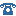  0961623149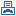 Okresné riaditeľstvo PZ BreznoMostárenská 13, 977 03 Brezno 0961621111 0961623149Vedenie okresného riaditeľstvaMostárenská 13, 977 03 Brezno 0961623101 0961623109Vedenie okresného riaditeľstvaMostárenská 13, 977 03 Brezno 0961623101 0961623109Odbor  kriminálnej polície okresného riaditeľstvaMostárenská 13, 977 01 Brezno 0961623601 0961623609Odbor  kriminálnej polície okresného riaditeľstvaMostárenská 13, 977 01 Brezno 0961623601 0961623609Okresný dopravný inšpektorátMostárenská 13, 977 03 Brezno 0961623501 0961623509Okresný dopravný inšpektorátMostárenská 13, 977 03 Brezno 0961623501 0961623509Odbor poriadkovej polície okresného riaditeľstvaMostárenská 13, 977 01 Brezno 0961623401 0961623409Odbor poriadkovej polície okresného riaditeľstvaMostárenská 13, 977 01 Brezno 0961623401 0961623409OO PZ Brezno Švermova č. 1
977 47  Brezno   0961 623 705  048/61133330961 623 709  P. č. titulfunkcia         zamestnávateľtelefón                             na pracoviskoe-mailadresa bydliskatelefón domovP. č. menofunkcia         adresatelefón                             na pracoviskoe-mailadresa bydliskatelefón domovP. č. priezviskofunkcia         odbortelefón                             na pracoviskofax na pracoviskoadresa bydliskafax domovMgr.vedúci oddeleniaObÚ Banská Bystrica048/430 63 88Juraj.Tuharsky@bb.vs.skStrážovská cesta 2709035531161Jurajvedúci oddeleniaNám. Ľ. Štúra 1Juraj.Tuharsky@bb.vs.skZvolenTUHÁRSKYvedúci oddeleniacivilná ochrana a krízové riadenie048/4306 388, 0903 553 116Mgr.samostatný radca pre vedenie dokumentácieObÚ Banská Bystrica048/430 63 53Zuzana.Kankova@bb.vs.skMôlča 110048/414 78 192Zuzanasamostatný radca pre vedenie dokumentácieNám. Ľ. Štúra 1Zuzana.Kankova@bb.vs.sk0907 217 985KANKOVÁsamostatný radca pre vedenie dokumentáciecivilná ochrana a krízové riadenie048/4306 353Názov organizácie FunkciaSpojenieSlovenský vodohospodársky podnik, š. p. OZ Banská BystricaPartizánska cesta 69DispečingTel :   048/4716143Mobil: 0910890729 Dispečingfax.: 048/4142887e-mail:  dispecing.hron.bb.@svp.skSlovenský plynárenský priemysel  a. s.  (SPP a. s.)Poruchová linkaTel.: 0850 111 727Slovenský plynárenský priemysel  a. s.  (SPP a. s.)Zákaznícka linkaTel.: 0850 111 363vodárenská spoločnosť,  a. s. BREZNOInformátor Tel:  0850 111234vodárenská spoločnosť,  a. s. BREZNODispečing (poruchy)fax: 42148432788Stredoslovenská energetika a. s.PodnikateliaTel.: 0850123888,   0850123555, 0906252521
Fax: 421415192519Stredoslovenská energetika a. s.DomácnostiTel.: 0850111468
Fax: 421415192595
e-mail: domacnosti@sse.skObecné hasičské zboryVeliteľ zboruTel.: 0911 151 150Závodné hasičské zbory a útvaryPoskytovatelia záchrannej zdravotníckej službyOstatné právnické a fyzické osobyNázov vodného toku pretekajúceho cez katastrálne územie obceSprávca vodného tokuPoznámka (napr. dĺžka vodného toku v rámci katastra, počet priepustov na vodnom toku, počet prítokov v rámci katastra obce, regulácia v dĺžke a iné)HronSlovenský vodohospodár. podnik š.p. Čierny HronSlovenský vodohospodár. podnik š.p.BystriankaSlovenský vodohospodár. podnik š.p.TeplicaObec ValaskáNázov vodného toku s vybudovanými vodomernými stanicami a vodočetnými stanicami (Názov vodného toku a názov miesta stanice)Stupne povodňovej aktivity pri stave (v cm)Hron, Na SihotiII. SPA .............cm                     III.SPA ...............cmII. SPA .............cm                     III.SPA ...............cmI. SPA - nastávaI. SPA - zanikápri dosiahnutí vodného stavu alebo prietoku určeného v povodňovom pláne a pri stúpajúcej tendencii hladiny vody, spravidla je to stav, keďsa voda vylieva z koryta vodného toku a dosahuje pätu hrádze pri ohradzovanom vodnom toku, päta hrádze je prienik líca hrádze s terénom a tiež časť hrádze pri tomto prieniku,hladina vody stúpa a je predpoklad dosiahnutia brehovej čiary koryta neohrádzovaného vodného toku,na začiatku topenia snehu pri predpoklade zväčšovania odtoku podľa meteorologických predpovedí a hydrologických predpovedí,pri výskyte vnútorných vôd, ak je hladina vody v priľahlých vodných tokoch vyššia ako hladina vnútorných vôd.pri poklese hladiny vodného toku pod úroveň určenú povodňovým plánom a vtedy, keď má hladina vody klesajúcu tendenciu,na neohrádzovaných vodných tokoch, keď voda klesne pod brehovú čiaru,pri výskyte vnútorných vôd, keď je hladina vody v priľahlých vodných tokoch nižšia ako hladina vnútorných vôd a vnútorné vody možno odvádzať samospádom.II. SPA – sa vyhlasujeKto vyhlasuje  II. SPA (len po ObÚ ŽP)pri dosiahnutí vodného stavu alebo prietoku určeného v povodňovom pláne a pri stúpajúcej tendencii hladiny vody; na neohradzovanom vodnom toku, ak hladina vody v koryte vodného toku dosiahne brehovú čiaru a má stúpajúcu tendenciu,počas topenia snehu, ak podľa informácie poskytnutej predpovednou povodňovou službou možno očakávať rýchle stúpanie hladín vodných tokov,vtedy, keď vodou unášané predmety vytvárajú v koryte vodného toku, na moste alebo na priepuste bariéru, pričom hrozí zatarasenie prietokového profilu a vyliatie vody z koryta vodného toku,pri chode ľadov na vyššie položených úsekoch vodných tokov v povodí, keď sa predpokladá vznik ľadovej zátarasy, ľadovej zápchy a hrozba vyliatia vody z koryta vodného toku,pri tvorbe vnútrovodného ľadu a zamŕzaní vody  účinnom prietokovom profile, keď sa predpokladá vyliatie vody z koryta; účinný prietokový profil je časť prietokového profilu, v ktorom prúdi voda v smere odtoku,pri výskyte vnútorných vôd, ak sa prečerpávaním vody dodrží maximálna hladina vnútorných vôd stanovená v manipulačnom poriadku vodnej stavby.II.SPA vyhlasuje na návrh správcu vodohospodársky významného vodného toku, správcu drobného vodného toku alebo z vlastného podnetu:starosta obce pre územie obce,prednosta okresného úradu pre územie viacerých obcí alebo pre územie obvodu.II. SPA – sa odvolávaKto odvoláva  II. SPAvodný stav a prietok klesne pod hladinu určenú v povodňovom pláne,pominú dôvody, na základe ktorých sa vyhlásil II. stupeň povodňovej aktivity alebo III. stupeň povodňovej aktivity a vykonali sa nevyhnutné technické opatrenia na zamedzenie vzniku ďalších povodňových škôd.     Po odvolaní III. SPA je vyhlásený až do odvolania II. SPA, počas ktorého sa dokončia povodňové zabezpečovacie práce a povodňové záchranné práce.II.SPA odvoláva na návrh správcu vodohospodársky významného vodného toku, správcu drobného vodného toku alebo z vlastného podnetu:starosta obce pre územie obce,prednosta okresného úradu pre územie viacerých obcí alebo pre územie obvodu.III. SPA – sa vyhlasujeKto vyhlasuje  III. SPA (len po ObÚ ŽP)pri dosiahnutí vodného stavu alebo prietoku určeného v povodňovom pláne,na neohradzovanom vodnom toku pri prietoku presahujúcom kapacitu koryta vodného toku, ak voda zaplavuje priľahlé územie a môže spôsobiť povodňové škody, na ohradzovanom vodnom toku pri nižšom stave, ako je vodný stav určený pre III. stupeň povodňovej aktivity, ak II. stupeň povodňovej aktivity trvá dlhší čas alebo ak začne premokať hrádza, prípadne nastanú iné závažné okolnosti, ktoré môžu spôsobiť povodňové škody,vtedy, keď vodou unášané predmety vytvorili v koryte vodného toku, na moste alebo priepuste bariéru a voda sa vylieva z koryta vodného toku a môže spôsobiť povodňové škody,pri chode ľadov po vodnom toku alebo vo vodnej nádrži, ak je priame nebezpečenstvo vzniku ľadovej zátarasy, ľadovej zápchy alebo ak sa zátarasa alebo zápcha už začala tvoriť a voda sa vylieva z koryta vodného toku a môže spôsobiť povodňové škody,pri výskyte vnútorných vôd, ak pri plnom využití kapacity čerpacej stanice a pri jej nepretržitej prevádzke voda stúpa nad maximálnu hladinu určenú manipulačným poriadkom vodnej stavby,pri prívalových dažďoch extrémnej intenzity,pri záplave územia vodou z koryta vodného toku pod vodnou stavbou, ktorú spôsobila porucha alebo havária objektov alebo zariadení vodnej stavby.III.SPA vyhlasuje na návrh správcu vodohospodársky významného vodného toku, správcu drobného vodného toku alebo z vlastného podnetu:starosta obce pre územie obce,prednosta okresného úradu životného prostredia pre územie viacerých obcí alebo pre územie obvodu,III. SPA – sa odvolávaKto odvoláva  III. SPAvodný stav a prietok klesne pod hladinu určenú v povodňovom pláne,pominú dôvody, na základe ktorých sa vyhlásil III. stupeň povodňovej aktivity a vykonali sa nevyhnutné technické opatrenia na zamedzenie vzniku ďalších povodňových škôd.    Po odvolaní III. SPA je vyhlásený až do odvolania II. SPA, počas ktorého sa dokončia povodňové zabezpečovacie práce a povodňové záchranné práce.III.SPA odvoláva na návrh správcu vodohospodársky významného vodného toku, správcu drobného vodného toku alebo z vlastného podnetu:starosta obce pre územie obce,prednosta okresného úradu pre územie viacerých obcí alebo pre územie obvodu.Názov obceStarosta obce (zástupca)SpojeniePoznámkaNie súNázov vodného tokuUrčené stanovišteMeno člena hliadky AdresaSpojenieHronMichal LengyelValaská, Cesta Osloboditeľov 110/620911 151 150TeplicaMichal LengyelValaská, Cesta Osloboditeľov 110/620911 151 150Čierny HronMichal LengyelValaská, Cesta Osloboditeľov 110/620911 151 150BystriankaMichal LengyelValaská, Cesta Osloboditeľov 110/620911 151 150Názov správcu vodných tokov AdresaKontaktná osoba (Číslo telefónu)E-mailČíslo faxuSlovenský vodohospodár. podnik š.p.Juraj Schӧn0903 601 835P. č.Názov objektu náhradného ubytovaniaAdresa objektuPočet lôžok1Základná škola J. Simana ValaskáOktóbrová 16, 976 46 Valaská2002Materská škola ValaskáNámestie 1. mája 460, 976 46 Valaská403Dom KultúryNámestie 1. mája 460, 976 46 Valaská504Klub dôchodcov PiesokRobotnícka 372/10, 976 46 Valaská10P. č.Vodný tok Kritický úsek - miesto (mosty, lávky)Opatrenie k zabezpečeniu prietočnosti profilu 1HronMost pri vstupe do Novej Valaskej z cesty č. III/06658Čistenie vodného toku2Čierny HronMost pri vstupe do Novej Valaskej z HroncaČistenie vodného toku3BystriankaČistenie vodného toku4TeplicaČistenie vodného tokuP. č.Typ rozvodnej sieteTrasaOhrozené miestoNieP. č.Typ zariadeniaMiesto umiestnenia Ohrozené miestoNieP. č.Názov stavbyAdresa - umiestneniePočet osôb1Most pri vstupe do Novej Valaskej z cesty č. III/066582Most pri vstupe no Novej Valaskej z Hronca3Benzínová pumpa Shell6P. č.Názov objektu - lokalitaDruh NLMnožstvo (t)OpatreniaNenachádzajú sa Názov určenej PO a FO-P (poskytovateľa)Druh   prostriedkuKontaktná osoba určenej PO a FO-PSpojenie                (telefón, fax, e-mail)ŠKODA RoomsterOsobné vozidloMgr.  Peter Jenča0911 151 150Šmykom riadený nakladačprac. stroj samohybnýMichal Lengyel0911 151 150Báger Komatsuprac. stroj samohybnýMichal Lengyel0911 151 150Traktor Kubotaprac. stroj samohybnýMichal Lengyel0911 151 150Nákladné vozidla KIAprac. stroj samohybnýMichal Lengyel0911 151 150Nákladné vozidlo Multicar M 25prac. stroj samohybnýMichal Lengyel0911 151 150Meno a priezviskoAdresaPracoviskoTelefónMeno a priezviskoAdresaPracoviskoMobilMichal LengyelCesta Osloboditeľov 110/62  Valaská0911 151 150Branislav UjčíkCesta Osloboditeľov 183/85, Valaská0944 441 699Pavol ŠtrbaŠtiavnička 208/41, Podbrezová0915 413 354Ľubomír BlažekNámestie 1. mája 461/9 Valaská0908 467 205Marek MikloškoCesta Osloboditeľov 125/92, Valaská0901 910 304Ján KapustíkŠkolská 446/3Valaská0904 600 445Vojtech KokavecHronská 418/51Valaská0944 624 193Filip KramľaTrieda Dukelských Hrdinov 458/20  Valaská0908 348 169Adam KrbilaPartizánska cesta 529/14 Valaská0902 891 352Radoslav KrbilaPartizánska cesta 529/14 Valaská0903 452 507Martin KrupaTatranská 30/60Valaská0903 178 651Juraj KubovePotôčky 83/11Valaská0917 908 491Ján KúdelkaNámestie 1. mája 460/8 Valaská0908 888 793Jozef MedveďTatranská 37/74  Valaská0902 343 469Dušan MojžišCesta Osloboditeľov 44/25  Valaská0905 119 512Ladislav RidzoňCesta Osloboditeľov  182/ 87   Valaská0949 708 672Jakub StrmeňHronská 425/36   Valaská0908 936 510Jozef VrbovskýVladislava Valacha 266/9, Valaská0908 826 677Šimon HahnKpt. Jána Nálepku 599/17, Valaská0902 325 685Miroslav ZelenčíkCesta Osloboditeľov 109/60  Valaská0907 809 882Vojtech KokavecHronská 418/51Valaská0903 603 746Karol SedlákCesta Osloboditeľov 154/143, Valaská0911 217 998Ladislav LengyelCesta Osloboditeľov 110/620904 354 200Jakub VichrJavorová 277/2, Valaská0948 255 210Alexander MurínMýto pod Ďumbierom 284, Mýto pod Ďumbierom0910105 644Ján ChudicPod Hrbom 575/13, ValaskáP. č.Názov techniky - materiáluPočet Miesto uloženia1CAS 32 Tatra 148/6 600 l1Hasičská zbrojnica, Cesta Osloboditeľov 88/182CAS 10 Iveco Daily /1 00 l - vysokotlak1Hasičská zbrojnica, Cesta Osloboditeľov 88/183CAS 25 Škoda 706 RTO/3500l1Hasičská zbrojnica, Cesta Osloboditeľov 88/184Štvorkolka Outlander Bombardier 400 XT1Hasičská zbrojnica, Cesta Osloboditeľov 88/185Prenosné čerpadlo PPS 121Hasičská zbrojnica, Cesta Osloboditeľov 88/186Prenosné čerpadlo PPS 192Hasičská zbrojnica, Cesta Osloboditeľov 88/187Prenosné čerpadlo Magirus1Hasičská zbrojnica, Cesta Osloboditeľov 88/188Kalové čerpadlo motorové GÚDE1Hasičská zbrojnica, Cesta Osloboditeľov 88/189Plávajúce čerpadlo HONDA 800l/min.2Hasičská zbrojnica, Cesta Osloboditeľov 88/1810Elektrocentála HERON 6,5kW/1,2kW2Hasičská zbrojnica, Cesta Osloboditeľov 88/1811Rádiostanice Motoroda CP 1404Hasičská zbrojnica, Cesta Osloboditeľov 88/18P. č.Názov dezinfekčnej látkyMnožstvoMiesto uloženia1.Savo5lObecný úrad2.Fixinela5lObecný úradMeno a priezviskoAdresaPracoviskoTelefónTelefónMeno a priezviskoAdresaPracoviskona bytna pracoviskoMgr. Peter JenčaValaská – PiesokStrojárenská 314/41Obecný úrad Valaská0905 368 141Ing. Ján DundovičHronská 426/34 ValaskáŽP a.s. Podbrezová0904 414 644Michal LengyelValaská, Cesta Osloboditeľov 110/62Technické služby Valaská0903 966 743Branislav UjčíkCesta Osloboditeľov 183/85, Valaská0944 441 699Názov                       právnickej osobyAdresaSpojenie                  (telefón, fax, e-mail)PoznámkaNie súNázov                          fyzickej osoby - podnikateľaAdresaSpojenie                  (telefón, fax, e-mail)PoznámkaNie jeČiastkovépovodieVodný tok,vodná stavbaPovodňový úsekOkres/kraj ++)StupeňpovodňovejaktivityVyhlásenýVyhlásenýVyhlásenýOdvolanýOdvolanýOdvolanýČiastkovépovodieVodný tok,vodná stavbaPovodňový úsekOkres/kraj ++)Stupeňpovodňovejaktivitydňahod.kýmkýmdňahod.ÚzemieMimoriadna situáciaMimoriadna situáciaMimoriadna situáciaMimoriadna situáciaMimoriadna situáciaMimoriadna situáciaÚzemievyhlásenávyhlásenávyhlásenáodvolanáodvolanáodvolanáÚzemiedňahod.kýmkýmdňahod.Pracovné silyPočet osôbFyzické sobyZamestnanci orgánov ochrany pred povodňamiČlenovia povodňových komisiíČlenovia krízových štábovPríslušníci Hasičského a záchranného zboruPríslušníci ostatných hasičských jednotiekPríslušníci Policajného zboruPríslušníci ostatných zložiek integrovaného záchranného systémuPríslušníci ozbrojených síl Slovenskej republikyZamestnanci iných subjektov vykonávajúcich povodňové záchranné práceIné pracovné silySpoluDruh strojov a zariadeníPočetDruh materiáluMerná jednotkaMnožstvoNázov obceRozsah zaplaveného územia (ha)Rozsah zaplaveného územia (ha)Rozsah zaplaveného územia (ha)Rozsah zaplaveného územia (ha)Názov obceIntravilánPoľnohospodárska pôdaLesná pôdaSpoluSpoluNásledky spôsobené povodňouPočet alebo dĺžkaPostihnutí obyvateliacelkomcelkom                                           z tohoosoby bez prístrešiacelkom                                           z tohoosoby bez prístrešiaz toho deti                                           z tohoevakuované osobyevakuované osoby                                           z tohozachránené osobyzachránené osoby                                           z tohozranené osobyzranené osoby                                           z tohousmrtené osobyusmrtené osoby                                           z tohonezvestné osobynezvestné osobyZaplavené bytové budovycelkomcelkom                                           z tohobytové domybytové domy                                           z tohorodinné domyrodinné domy                                           z tohoostatné budovy na bývanieostatné budovy na bývanieZaplavené nebytové budovycelkomcelkom                                           z tohopriemyselné budovy a sklady, nádrže a silápriemyselné budovy a sklady, nádrže a silá                                           z tohopoľnohospodárske budovy a sklady, stajne a maštalepoľnohospodárske budovy a sklady, stajne a maštale                                           z tohokultúrne pamiatky, ktoré nie sú bytovými budovamikultúrne pamiatky, ktoré nie sú bytovými budovami                                           z tohonemocnice, zdravotnícke a sociálne zariadenianemocnice, zdravotnícke a sociálne zariadenia                                           z tohoostatné nebytové budovyostatné nebytové budovyPoškodené inžinierske stavbycelkomcelkom                                           z tohoželezničné, lanové a iné dráhyželezničné, lanové a iné dráhy                                           z tohodiaľnice a rýchlostné komunikácie (m)diaľnice a rýchlostné komunikácie (m)                                           z tohocesty I. triedy (m)cesty I. triedy (m)                                           z tohocesty II. triedy a cesty III. triedy (m)cesty II. triedy a cesty III. triedy (m)                                           z tohomiestne a účelové komunikácie (m)miestne a účelové komunikácie (m)                                           z toholesná dopravná sieť (m)lesná dopravná sieť (m)                                           z tohochodníky (m)chodníky (m)                                           z tohomostymosty                                           z tohodiaľkové ropovody a plynovodydiaľkové ropovody a plynovody                                           z tohomiestne rozvody plynumiestne rozvody plynu                                           z tohodiaľkové a miestne rozvody vodydiaľkové a miestne rozvody vody                                           z tohodiaľkové a miestne rozvody parydiaľkové a miestne rozvody pary                                           z tohovodné zdroje a úpravne vodyvodné zdroje a úpravne vody                                           z tohokanalizácie a čistiarne odpadových vôdkanalizácie a čistiarne odpadových vôd                                           z tohodiaľkové a miestne rozvody elektrinydiaľkové a miestne rozvody elektriny                                           z toholesné skladylesné sklady                                           z tohoostatné inžinierske stavbyostatné inžinierske stavbyEvakuované hospodárske zvieratáEvakuované hospodárske zvieratáEvakuované hospodárske zvieratáEvakuovaná hydina a drobné zvieratáEvakuovaná hydina a drobné zvieratáEvakuovaná hydina a drobné zvieratáUhynuté hospodárske zvieratáUhynuté hospodárske zvieratáUhynuté hospodárske zvieratáUhynutá hydina a drobné zvieratáUhynutá hydina a drobné zvieratáUhynutá hydina a drobné zvieratáHmotnosť evakuovaného materiálu (t)Hmotnosť evakuovaného materiálu (t)Hmotnosť evakuovaného materiálu (t)Zaplavené dopravné prostriedkyZaplavené dopravné prostriedkyZaplavené dopravné prostriedkyOdplavené drevoOdplavené drevoOdplavené drevoČiastkovépovodieVodný tok,vodná stavbaPovodňový úsekOkres/kraj ++)StupeňpovodňovejaktivityVyhlásenýVyhlásenýVyhlásenýOdvolanýOdvolanýOdvolanýČiastkovépovodieVodný tok,vodná stavbaPovodňový úsekOkres/kraj ++)Stupeňpovodňovejaktivitydňahod.kýmkýmDňahod.ÚzemieMimoriadna situáciaMimoriadna situáciaMimoriadna situáciaMimoriadna situáciaMimoriadna situáciaMimoriadna situáciaÚzemievyhlásenávyhlásenávyhlásenáOdvolanáOdvolanáOdvolanáÚzemiedňahod.kýmkýmdňahod.Pracovné silyPočet osôbFyzické sobyZamestnanci orgánov ochrany pred povodňamiČlenovia povodňových komisiíČlenovia krízových štábovPríslušníci Hasičského a záchranného zboruPríslušníci ostatných hasičských jednotiekPríslušníci Policajného zboruPríslušníci ostatných zložiek integrovaného záchranného systémuPríslušníci ozbrojených síl Slovenskej republikyZamestnanci iných subjektov vykonávajúcich povodňové záchranné práceIné pracovné silySpoluDruh strojov a zariadeníPočetDruh materiáluMerná jednotkaMnožstvoNázov obceRozsah zaplaveného územia (ha)Rozsah zaplaveného územia (ha)Rozsah zaplaveného územia (ha)Rozsah zaplaveného územia (ha)Názov obceIntravilánPoľnohospodárska pôdaLesná pôdaSpoluSpoluNásledky spôsobené povodňouPočet alebo dĺžkaPostihnutí obyvateliaCelkomCelkom                                           z tohoosoby bez prístrešiacelkom                                           z tohoosoby bez prístrešiaz toho deti                                           z tohoevakuované osobyevakuované osoby                                           z tohozachránené osobyzachránené osoby                                           z tohozranené osobyzranené osoby                                           z tohousmrtené osobyusmrtené osoby                                           z tohonezvestné osobynezvestné osobyZaplavené bytové budovyCelkomCelkom                                           z tohobytové domybytové domy                                           z tohorodinné domyrodinné domy                                           z tohoostatné budovy na bývanieostatné budovy na bývanieZaplavené nebytové budovyCelkomCelkom                                           z tohopriemyselné budovy a sklady, nádrže a silápriemyselné budovy a sklady, nádrže a silá                                           z tohopoľnohospodárske budovy a sklady, stajne a maštalepoľnohospodárske budovy a sklady, stajne a maštale                                           z tohokultúrne pamiatky, ktoré nie sú bytovými budovamikultúrne pamiatky, ktoré nie sú bytovými budovami                                           z tohonemocnice, zdravotnícke a sociálne zariadenianemocnice, zdravotnícke a sociálne zariadenia                                           z tohoostatné nebytové budovyostatné nebytové budovyPoškodené inžinierske stavbyCelkomCelkom                                           z tohoželezničné, lanové a iné dráhyželezničné, lanové a iné dráhy                                           z tohodiaľnice a rýchlostné komunikácie (m)diaľnice a rýchlostné komunikácie (m)                                           z tohocesty I. triedy (m)cesty I. triedy (m)                                           z tohocesty II. triedy a cesty III. triedy (m)cesty II. triedy a cesty III. triedy (m)                                           z tohomiestne a účelové komunikácie (m)miestne a účelové komunikácie (m)                                           z toholesná dopravná sieť (m)lesná dopravná sieť (m)                                           z tohochodníky (m)chodníky (m)                                           z tohomostymosty                                           z tohodiaľkové ropovody a plynovodydiaľkové ropovody a plynovody                                           z tohomiestne rozvody plynumiestne rozvody plynu                                           z tohodiaľkové a miestne rozvody vodydiaľkové a miestne rozvody vody                                           z tohodiaľkové a miestne rozvody parydiaľkové a miestne rozvody pary                                           z tohovodné zdroje a úpravne vodyvodné zdroje a úpravne vody                                           z tohokanalizácie a čistiarne odpadových vôdkanalizácie a čistiarne odpadových vôd                                           z tohodiaľkové a miestne rozvody elektrinydiaľkové a miestne rozvody elektriny                                           z toholesné skladylesné sklady                                           z tohoostatné inžinierske stavbyostatné inžinierske stavbyEvakuované hospodárske zvieratáEvakuované hospodárske zvieratáEvakuované hospodárske zvieratáEvakuovaná hydina a drobné zvieratáEvakuovaná hydina a drobné zvieratáEvakuovaná hydina a drobné zvieratáUhynuté hospodárske zvieratáUhynuté hospodárske zvieratáUhynuté hospodárske zvieratáUhynutá hydina a drobné zvieratáUhynutá hydina a drobné zvieratáUhynutá hydina a drobné zvieratáHmotnosť evakuovaného materiálu (t)Hmotnosť evakuovaného materiálu (t)Hmotnosť evakuovaného materiálu (t)Zaplavené dopravné prostriedkyZaplavené dopravné prostriedkyZaplavené dopravné prostriedkyOdplavené drevoOdplavené drevoOdplavené drevo